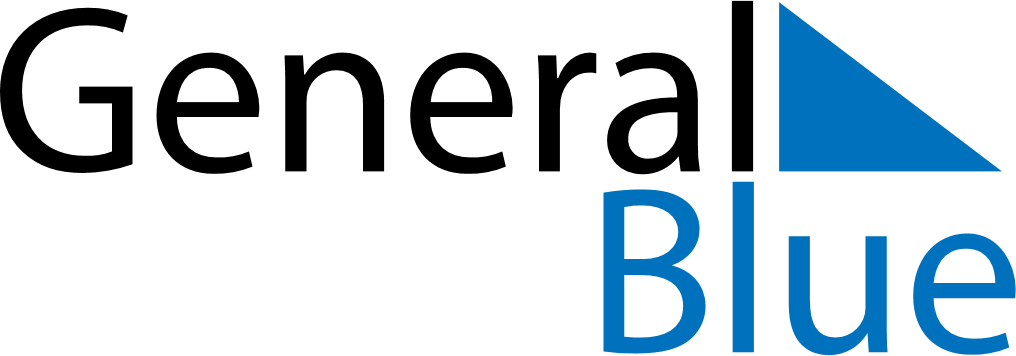 April 2024April 2024April 2024KosovoKosovoSUNMONTUEWEDTHUFRISAT12345678910111213Constitution DayEnd of Ramadan (Eid al-Fitr)1415161718192021222324252627282930